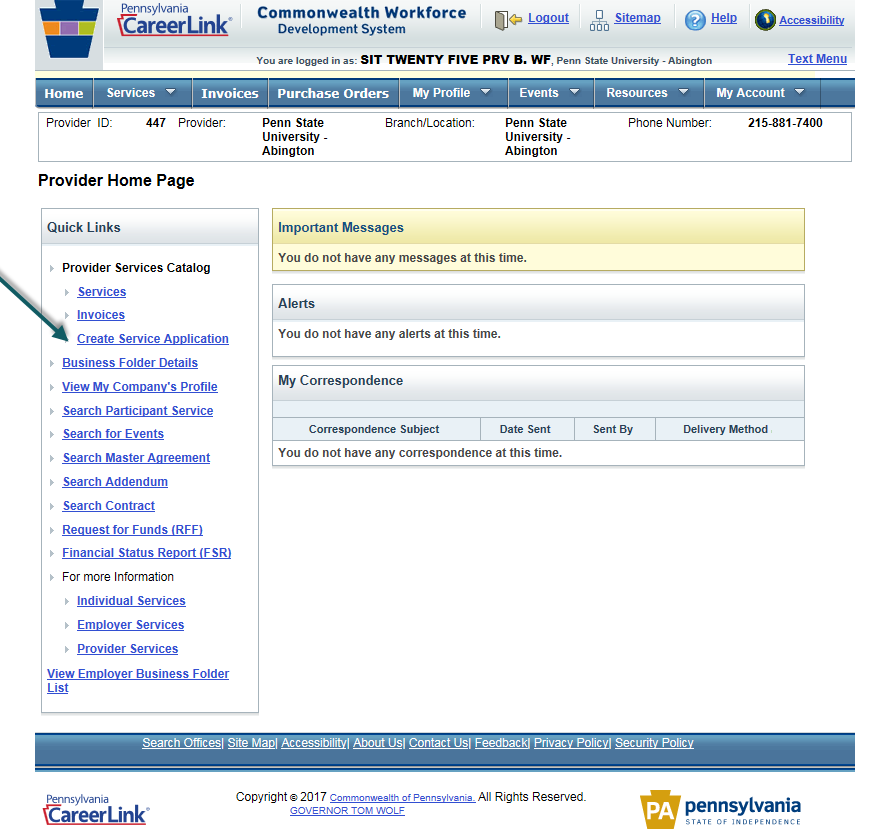 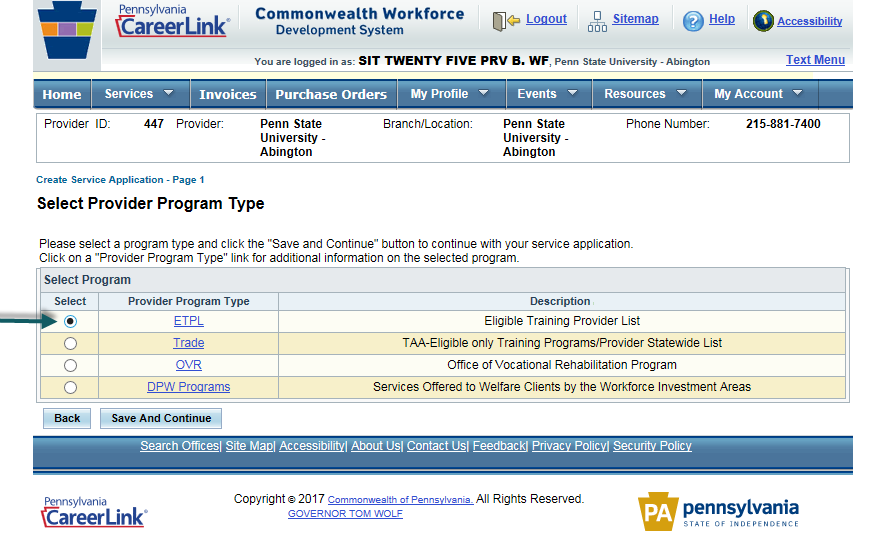 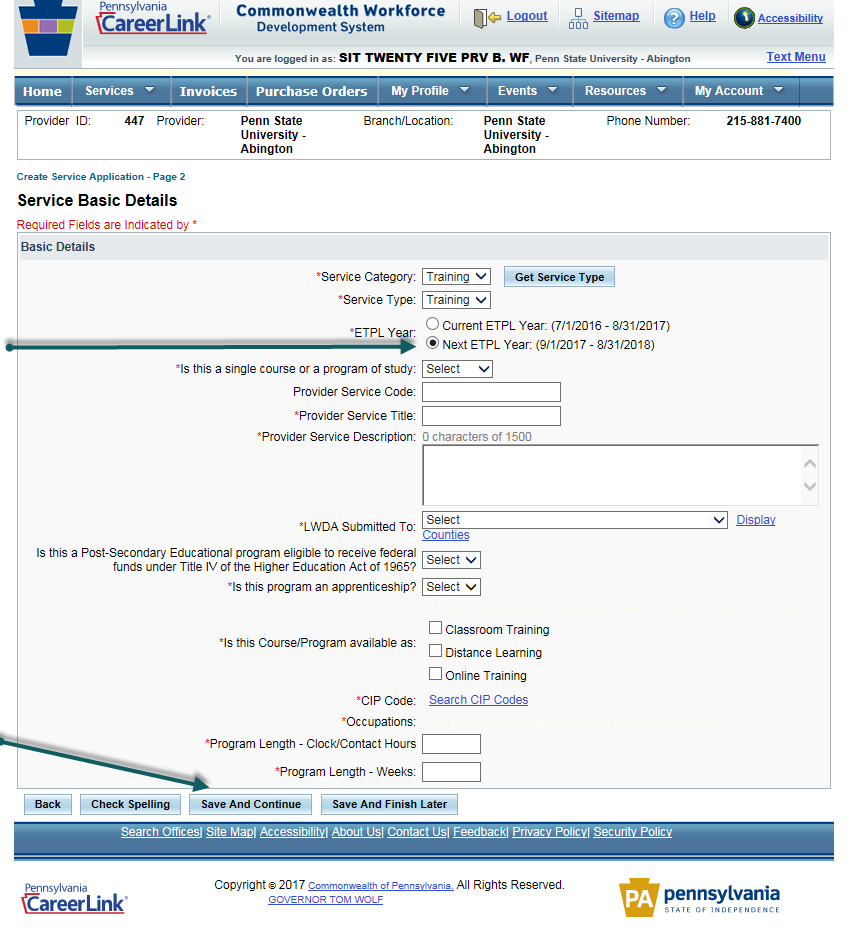 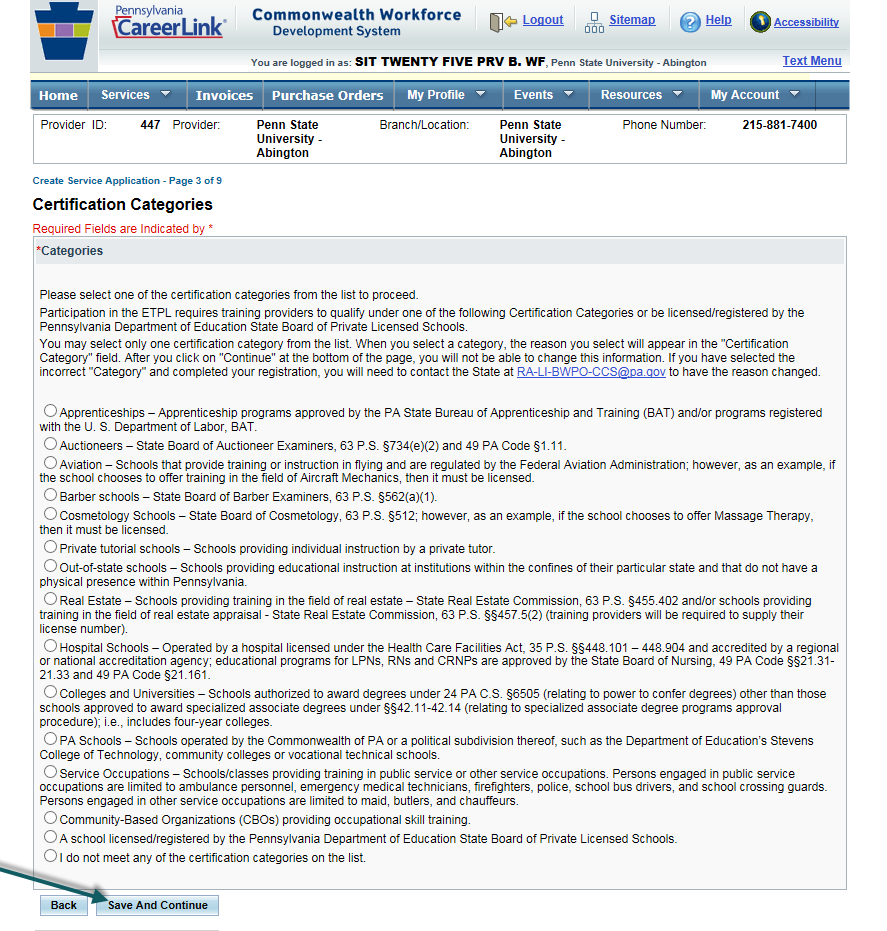 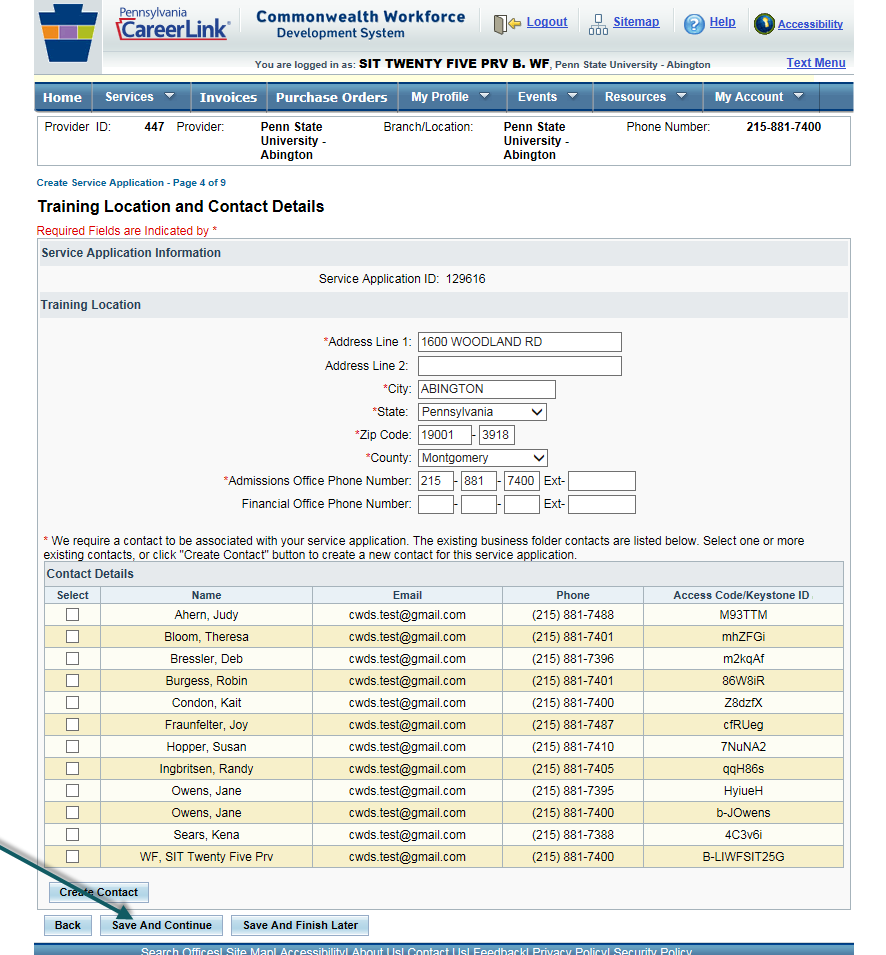 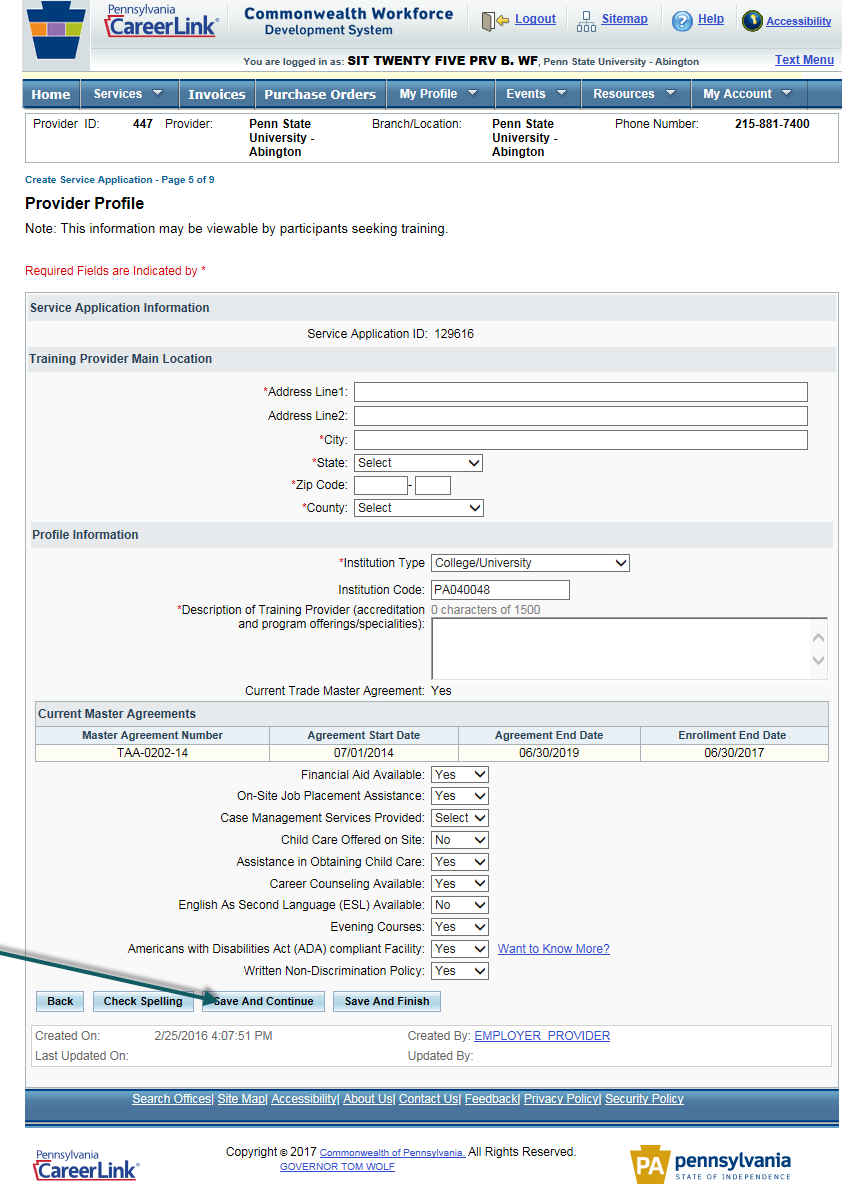 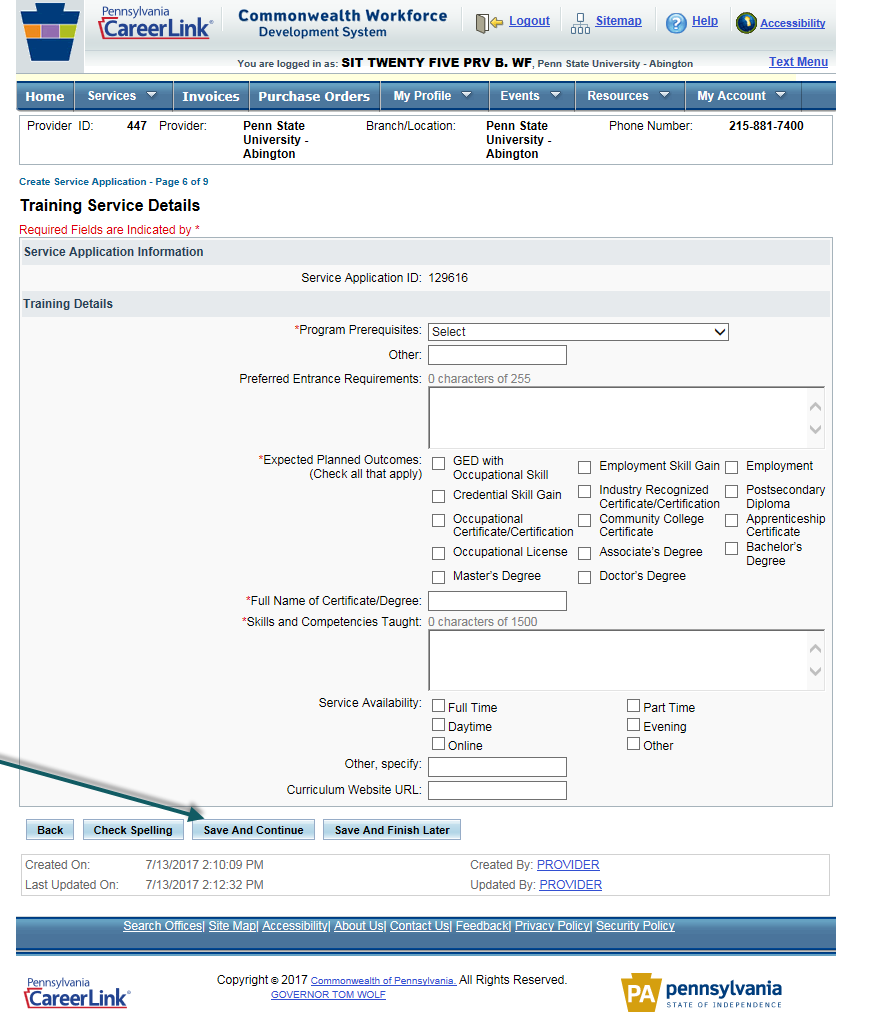 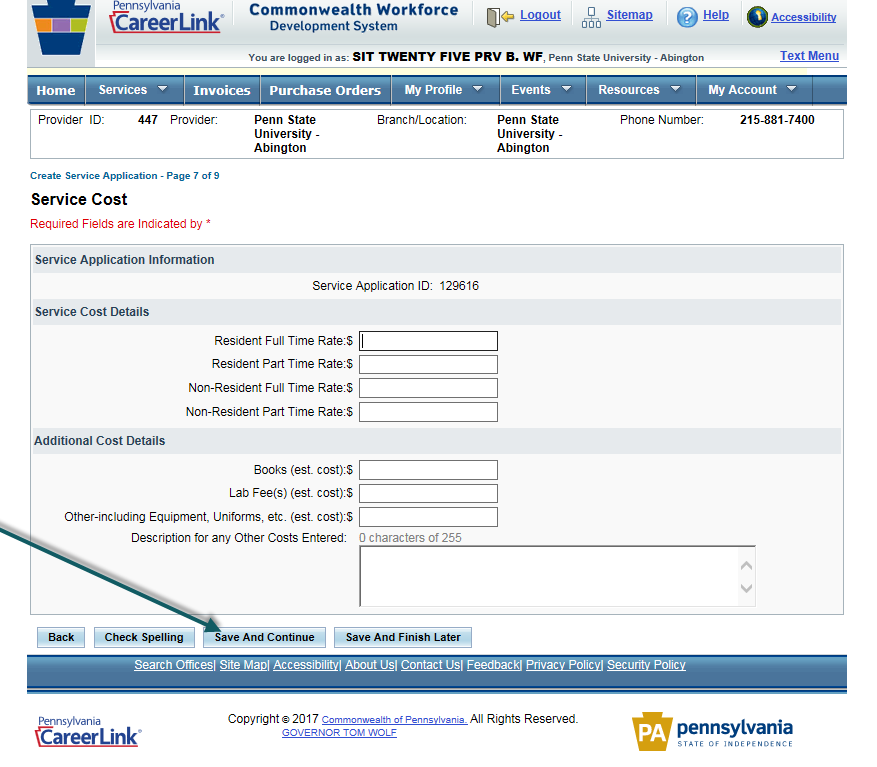 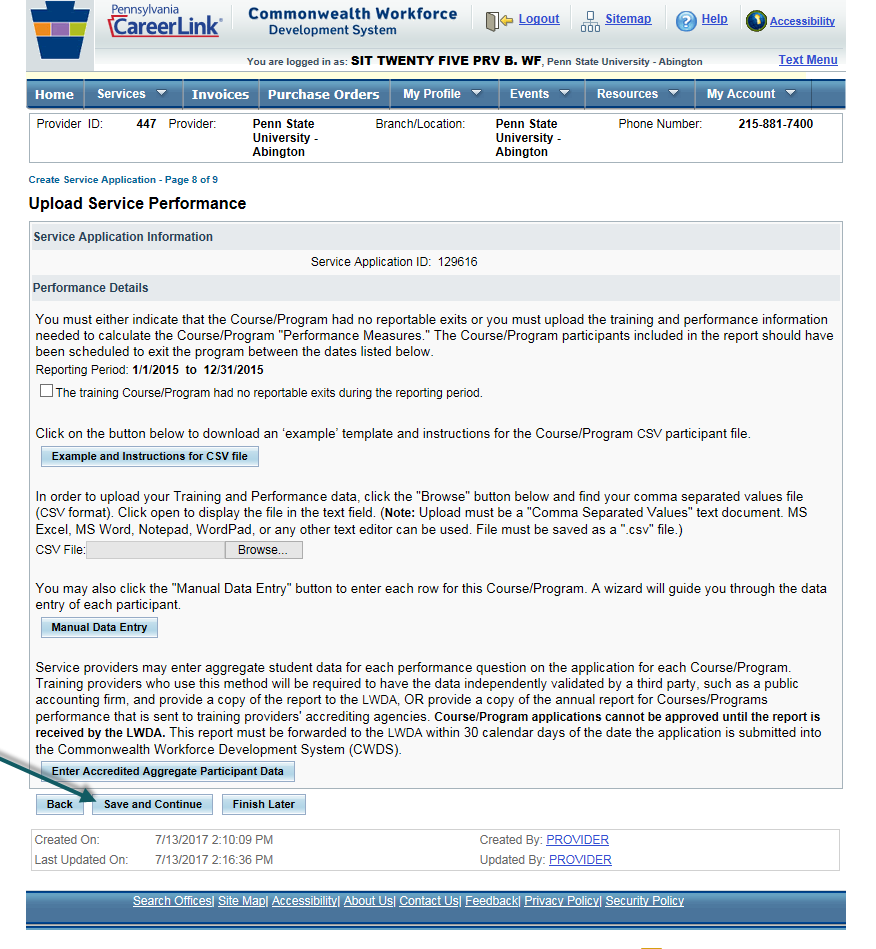 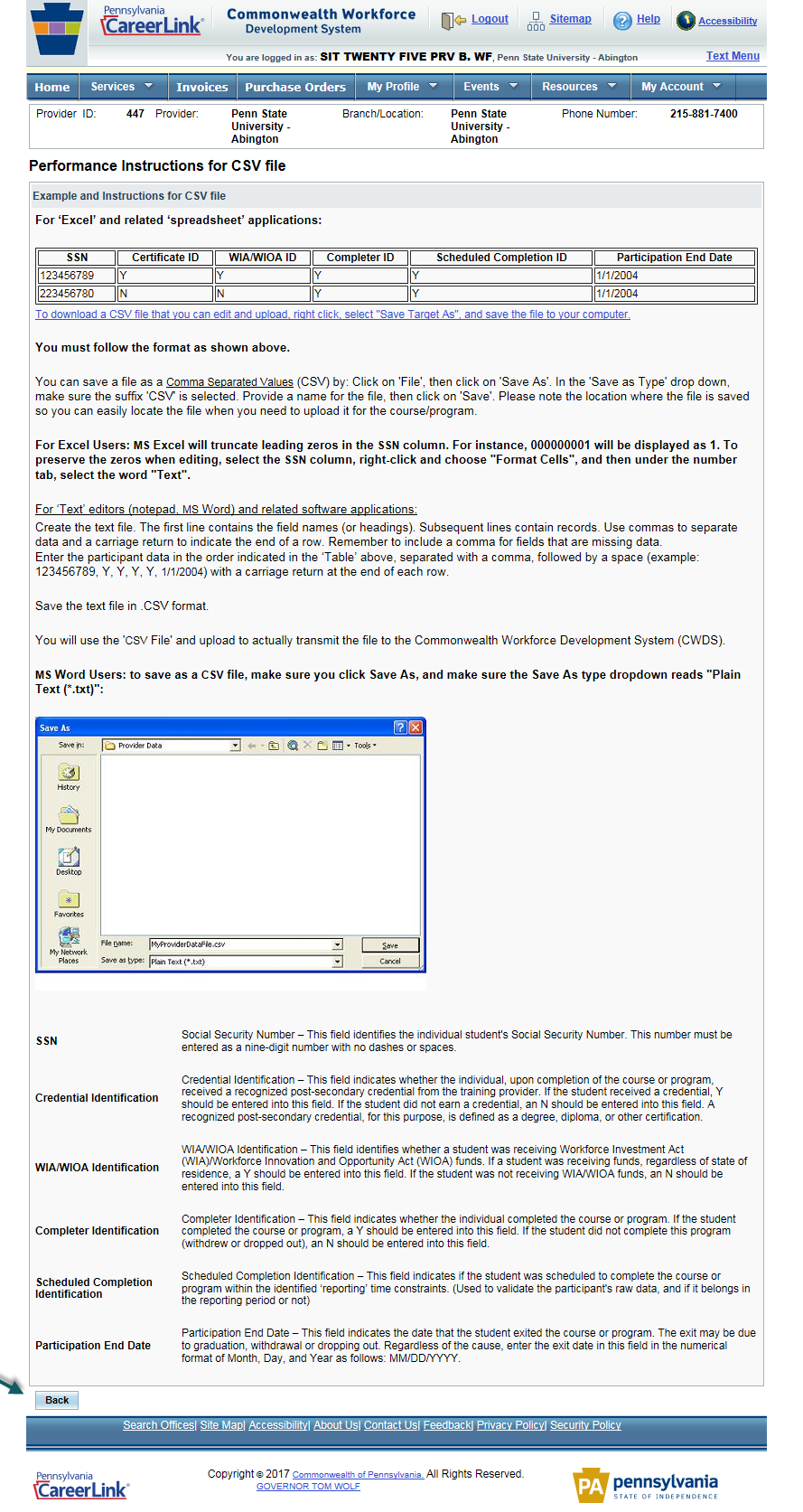 MANUAL DATA ENTRY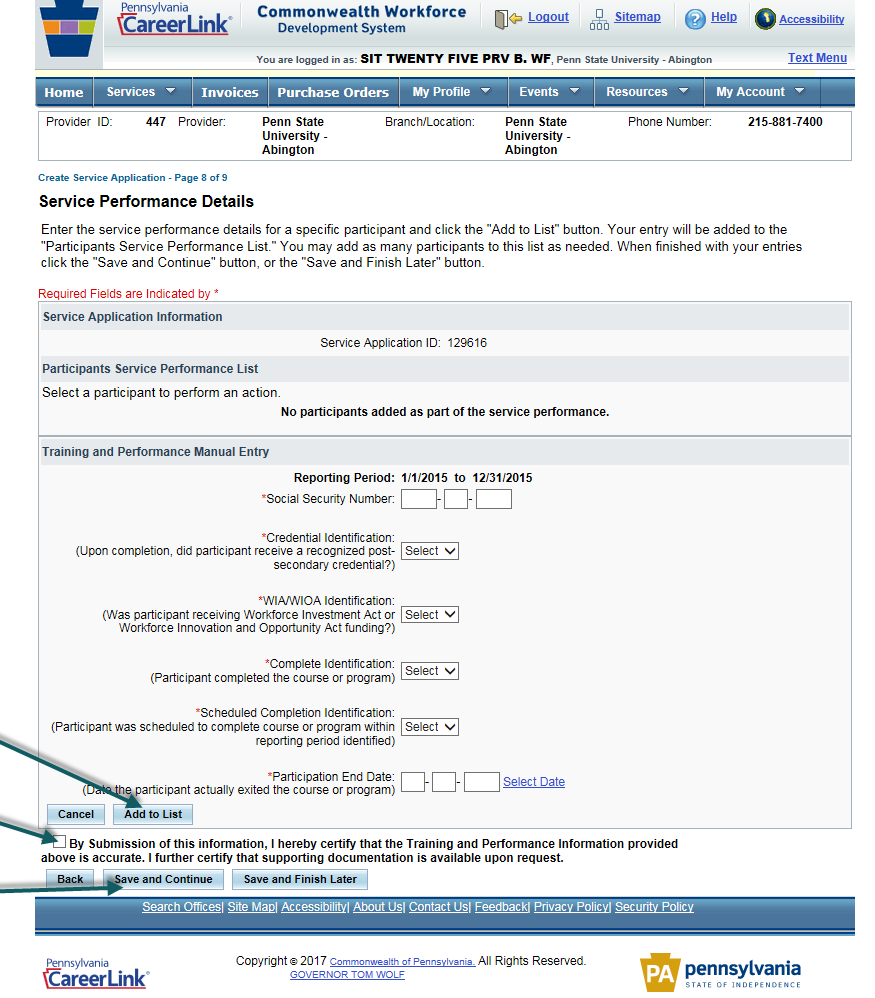 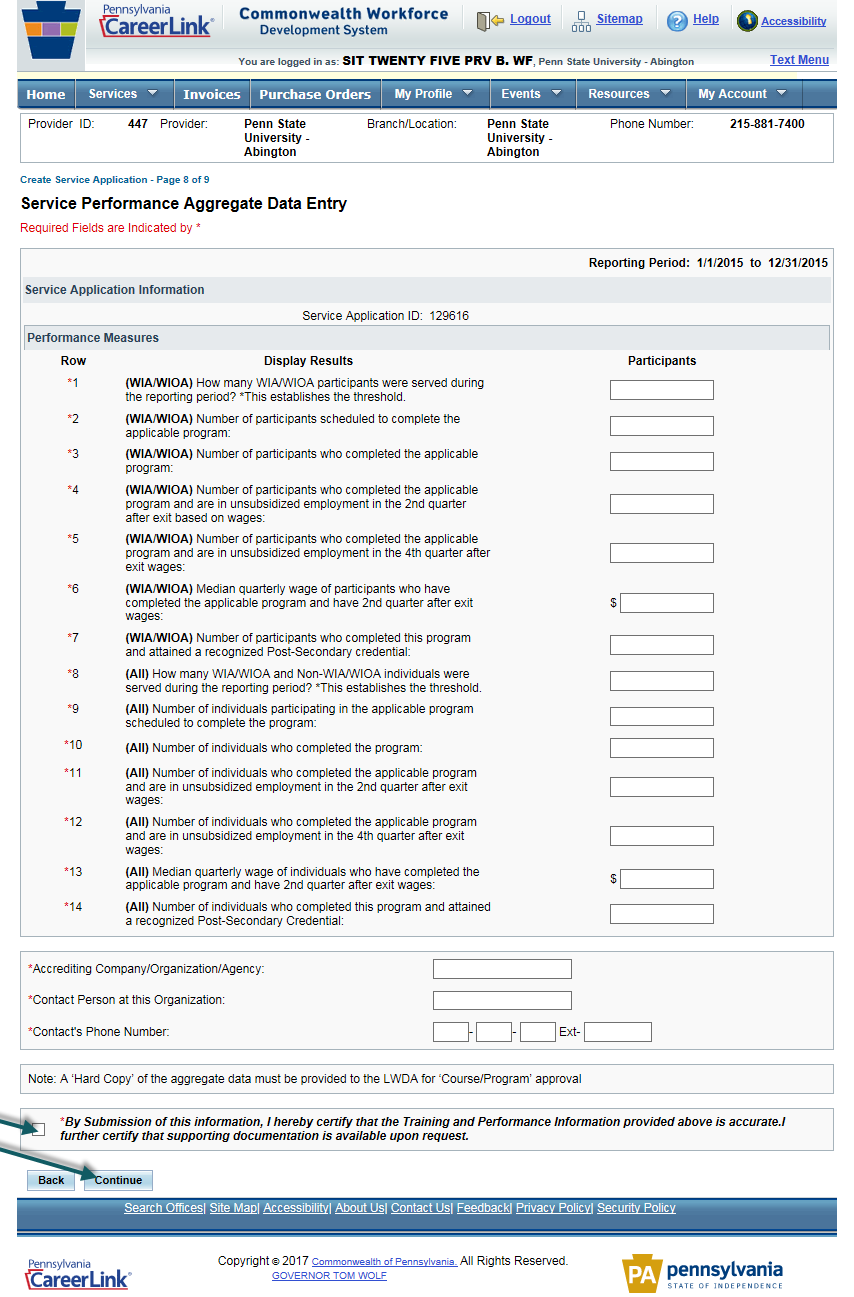 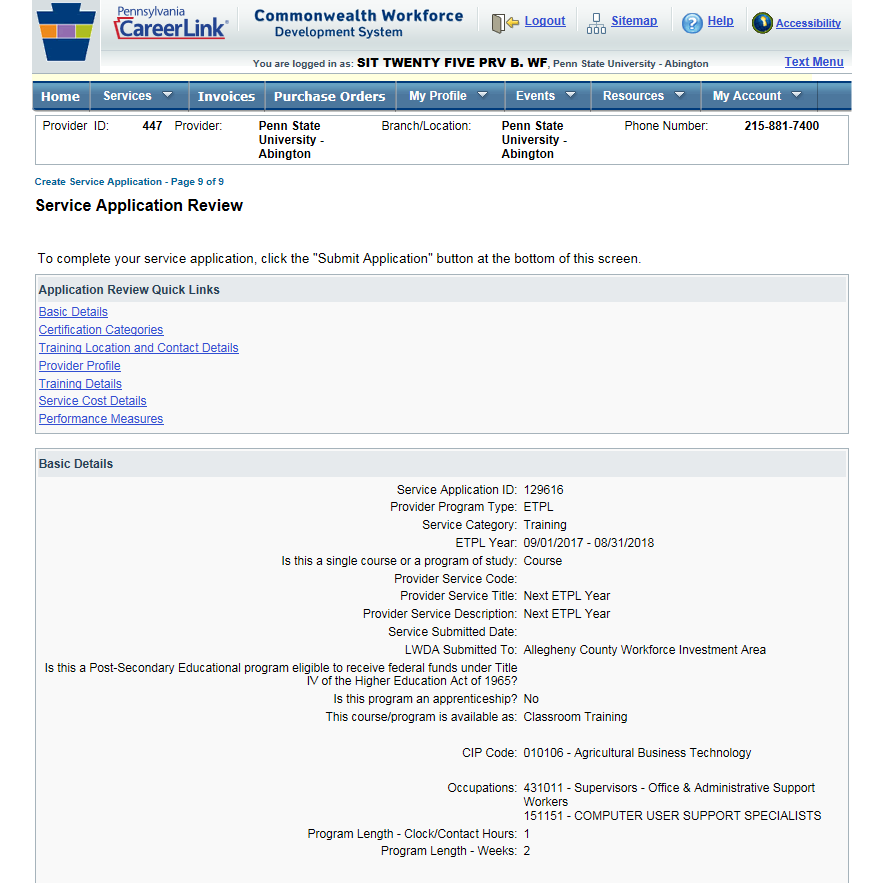 CONTINUED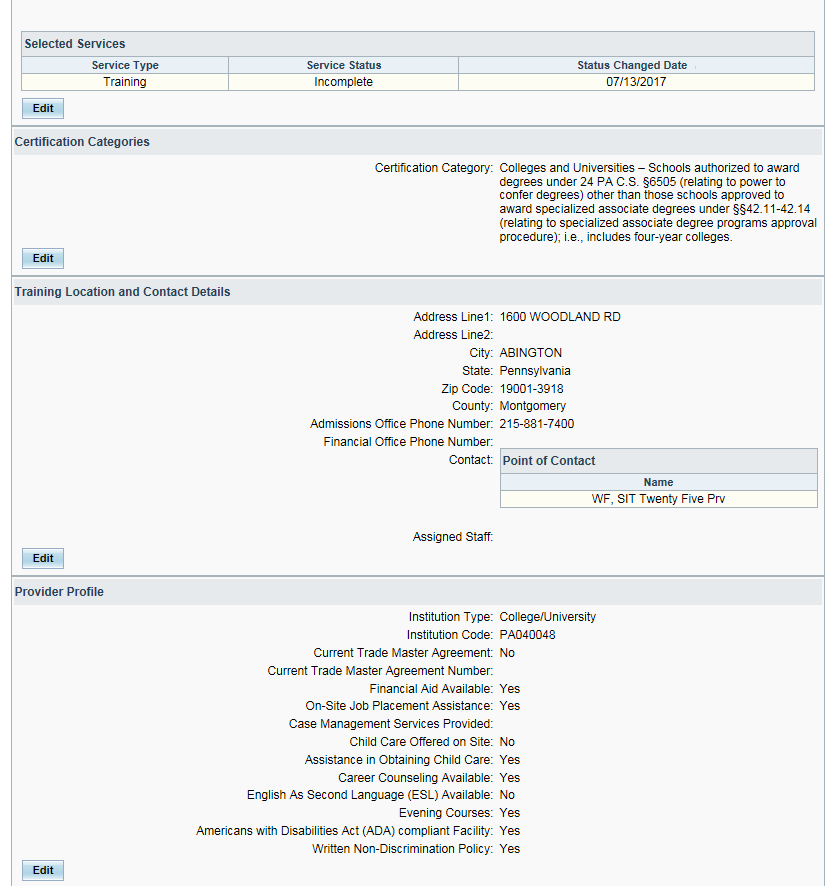 CONTINUED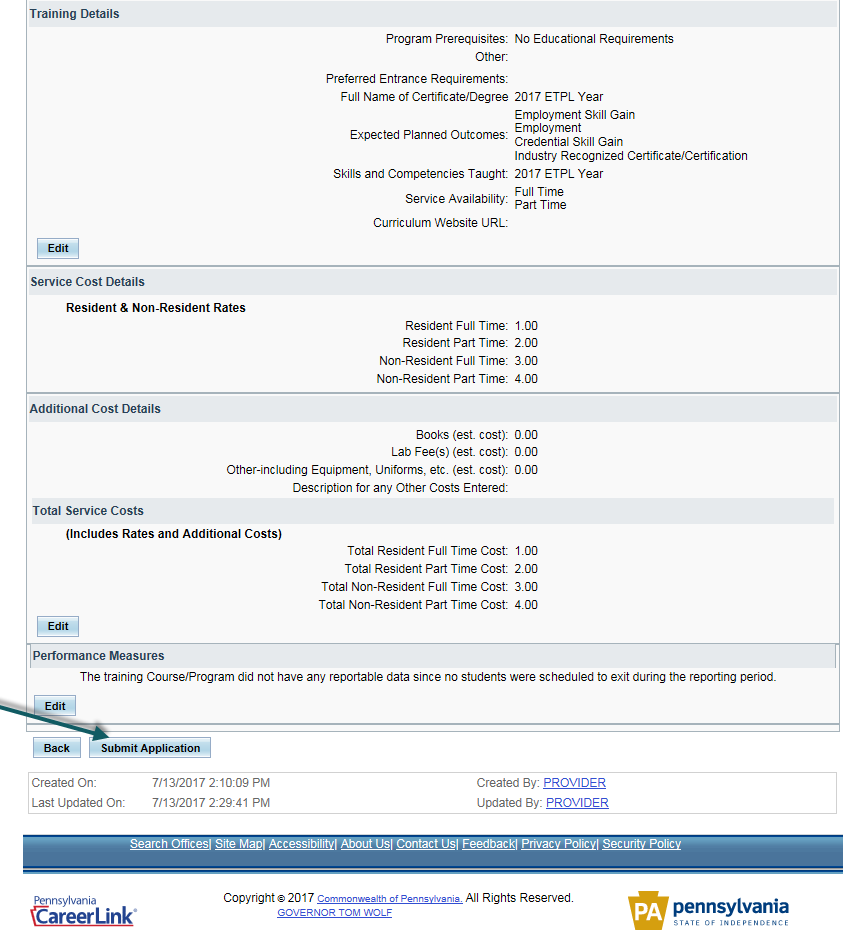 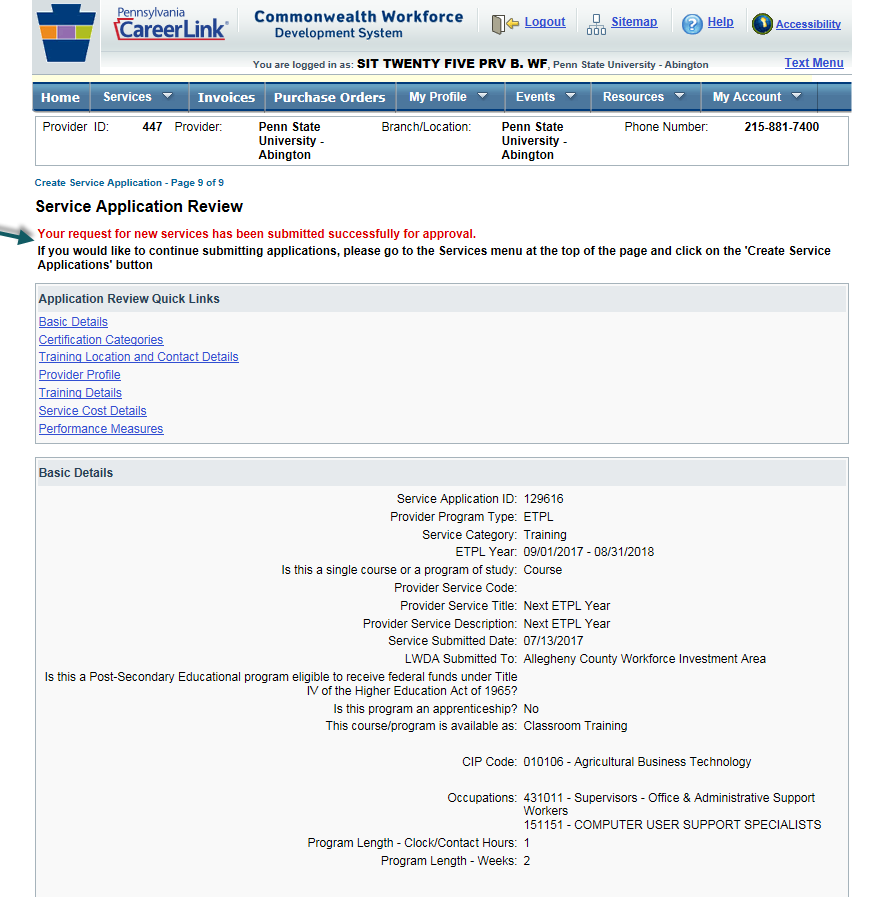 CONTINUED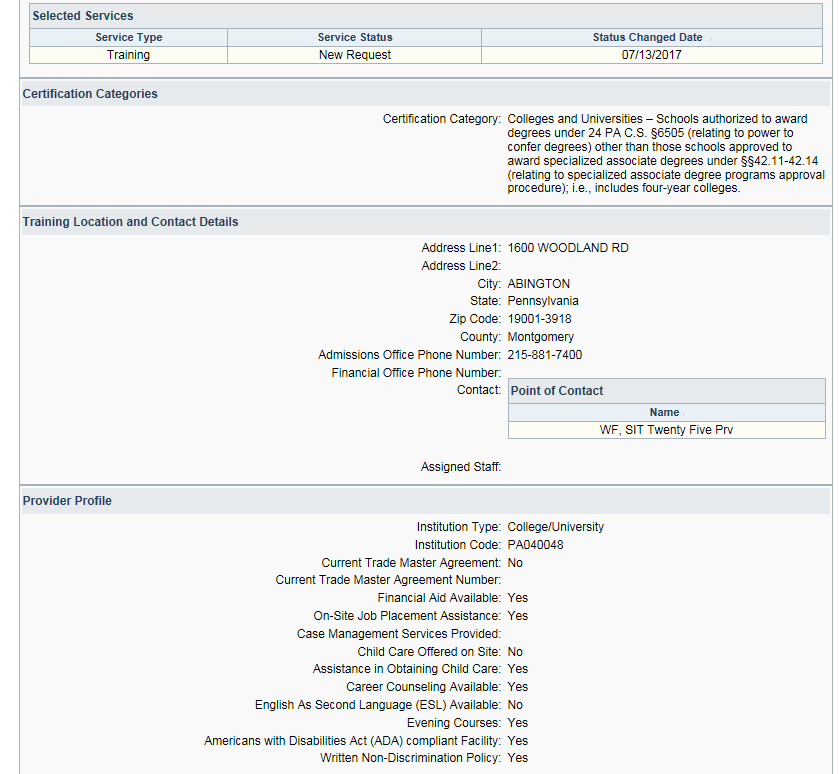 CONTINUED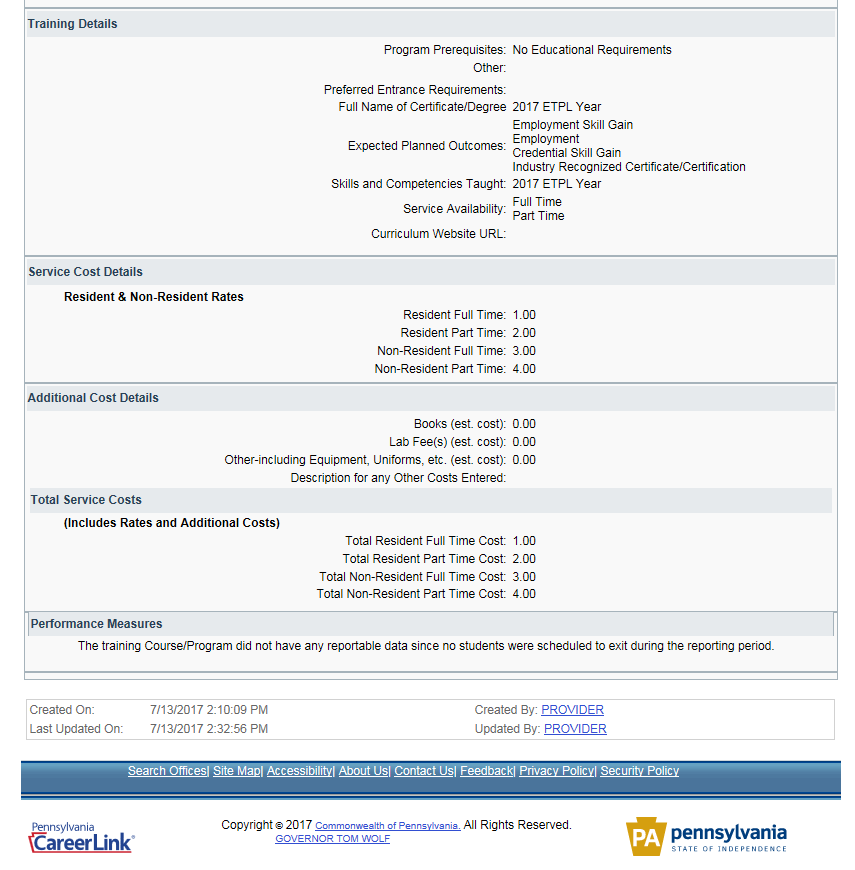 The local workforce development area will render a local decision within 30 calendar days of receiving the application.  Pennsylvania’s Department of Labor & Industry will review the locally approved application within 30 calendar days of that date and issue a final determination.  If the application is state approved, the program will be included on the Statewide Eligible Training Provider List that eligible training participants may choose from.  Training providers’ programs may only be included once on the list with an approval process that starts locally.  